Эй народ – Масленица идётВ старину люди думали, что смена времен года не произойдёт, если не провести обряд: зиму проводить, а весну встретить. Масленица — это и есть праздник в честь возрождающегося по весне солнца. В  МО Епифанское Масленицу будут отмечать ярко, широко и разнообразно. Выбирайте!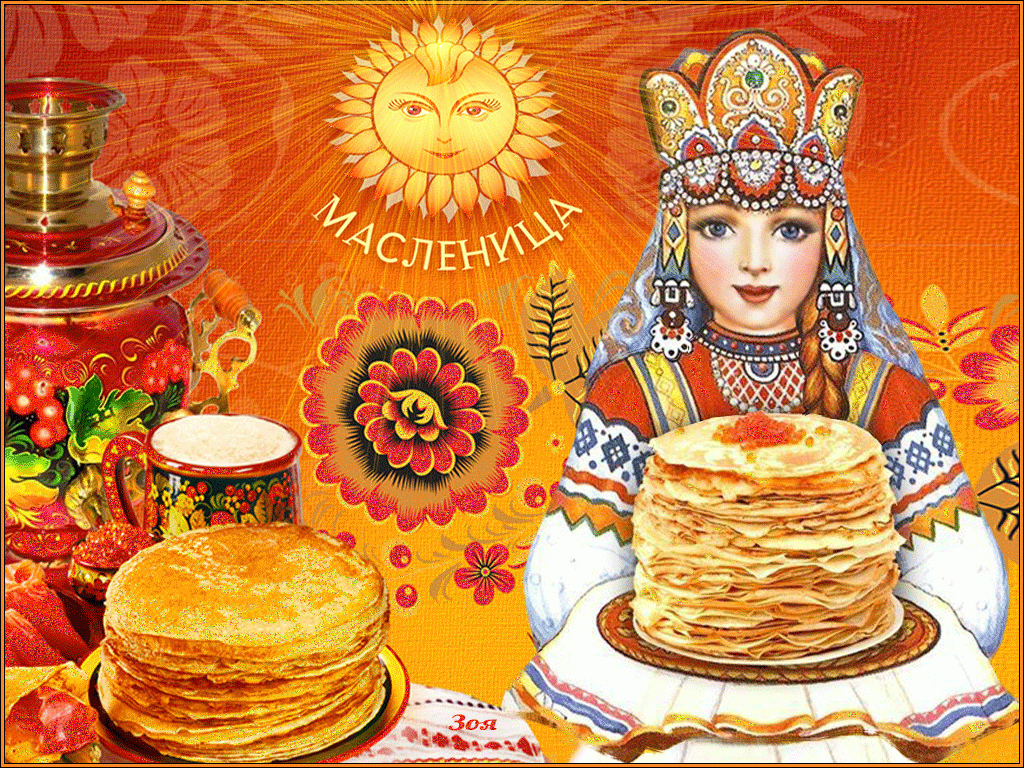 «Прощай Масленица»10 марта в 12.00 ч. Епифанская площадь.Уличная игровая программа. Вас научат праздновать Масленицу в соответствии с народными традициями. Проживая день за днем всю масленичную неделю, вы поучаствуете в старинных играх и конкурсах. Вас ждёт кукла Масленица.  Сжигание чучела. 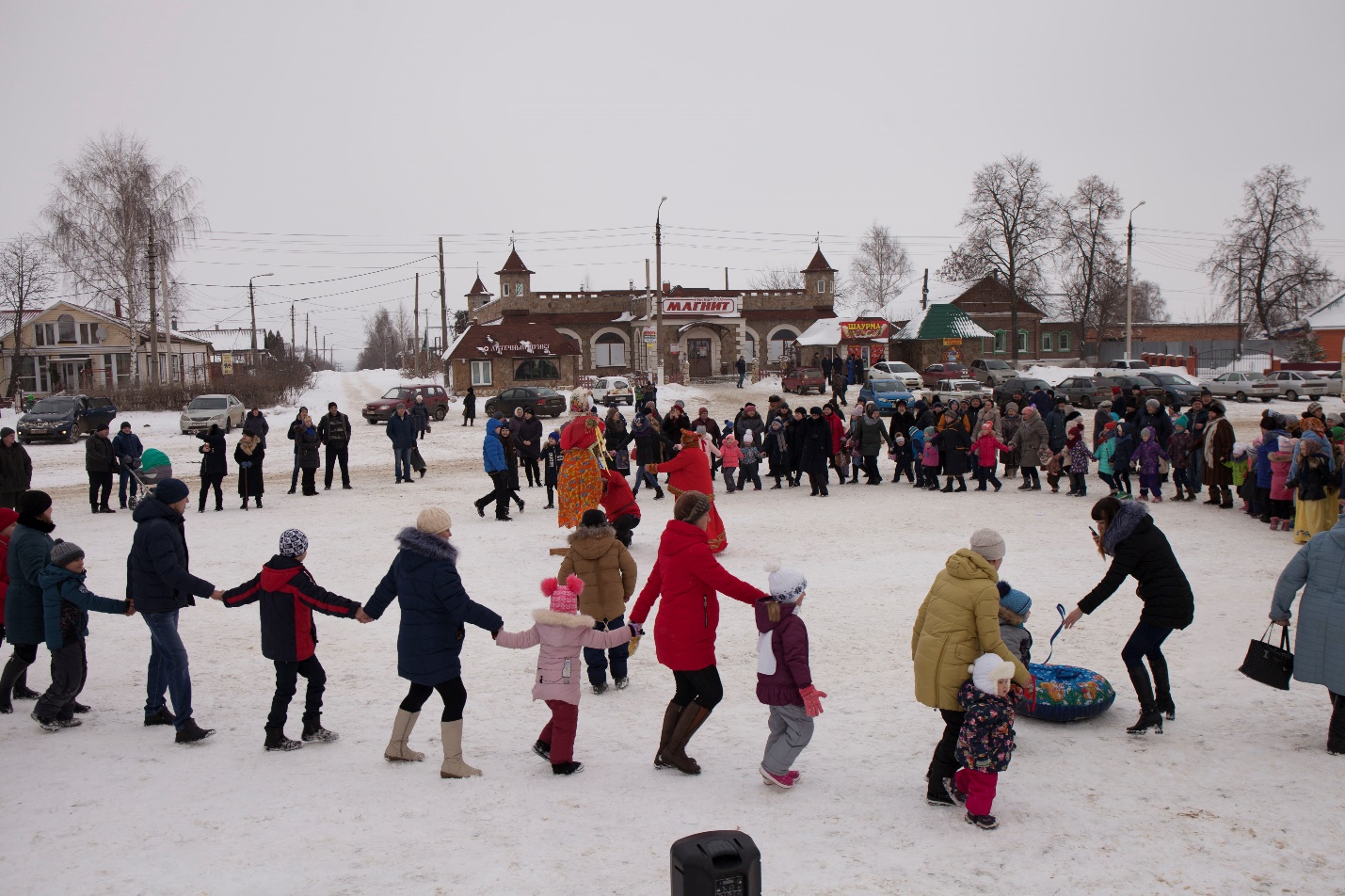 «Душа моя, Масленица»9 Марта в 12.00 с. МуравлянкаВ программе: уличные забавы на проверку ловкости и силы, катание на лошадях, горячий чай с блинами.Один из самых популярных забав масленичный столб.«Масленица идет – блин да мед несет!»9 Марта  в 13.00 ч. с. МолодёнкиЗрителям   подарят атмосферу старорусских празднований Масленицы с ряжеными и традиционными забавами. Хороводы, игры, конкурсы.«А вот и Масленица у ворот»10 Марта в 14.00 ч. д. Чебыши. Вас ждут народные гуляния с песнями, плясками, угощениями, конкурсами и забавами.«Масленица краса гуляй русская душа»10 Марта в 12.00 ч. с. ЧерёмуховоМасленица с незапамятных времён на Руси самым весёлый и разгульный праздник. В программе: обряды, весёлые конкурсы, игры, хороводы, сжигание чучела!«Масленицу провожаем, весну красную встречаем».10 марта в 13.00 ч.   д. МолчановоВас ждут: весёлые конкурсы, масленичные хороводы, угощение блинами, сжигание чучела.«Барыня Масленица».7 Марта в 13.00 ч. с. СухановоВ программе: зимние забавы, игры, хороводы, конкурсы. сжигание чучела.Все! Все! Все! Все на праздник!Масленицу встречаем,Зиму провожаем,Весну закликаем!